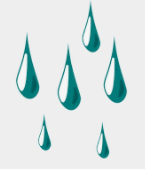 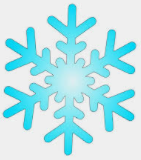 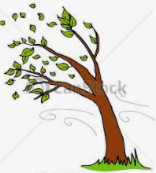 Click on the link below to watch Lynne’s new video on YouTube:Wild Winter Weather!  Rain, snow and wind songs for pre-schoolershttps://youtu.be/hUtcPqllNas 